Acceso (acceso.ku.edu)Unidad 7, AlmanaqueInka Kola: la verdadera bebida nacional del PerúInca Kola vs Coca Kola00:00[Música andina. Tambora, zampoña y cantos en lengua indígena]00:25[El video no tiene narración, solo música] 00:50[Entran acordes de guitarra acústica]01:04[Entra un redoblante, marcha militar, con música de quena]01:35[Golpes de bombo se aceleran para dar paso a acordes de guitarra eléctrica y batería]02:14[Violín, Cello y bombo, con cantos indígenas de batalla. Tono épico]02:50[Guitarra eléctrica y bombo, batería. Ritmo heavy metal]03:06[Cantos heróicos para ambientar el triunfo de Inka Kola]This work is licensed under a 
Creative Commons Attribution-NonCommercial 4.0 International License.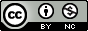 